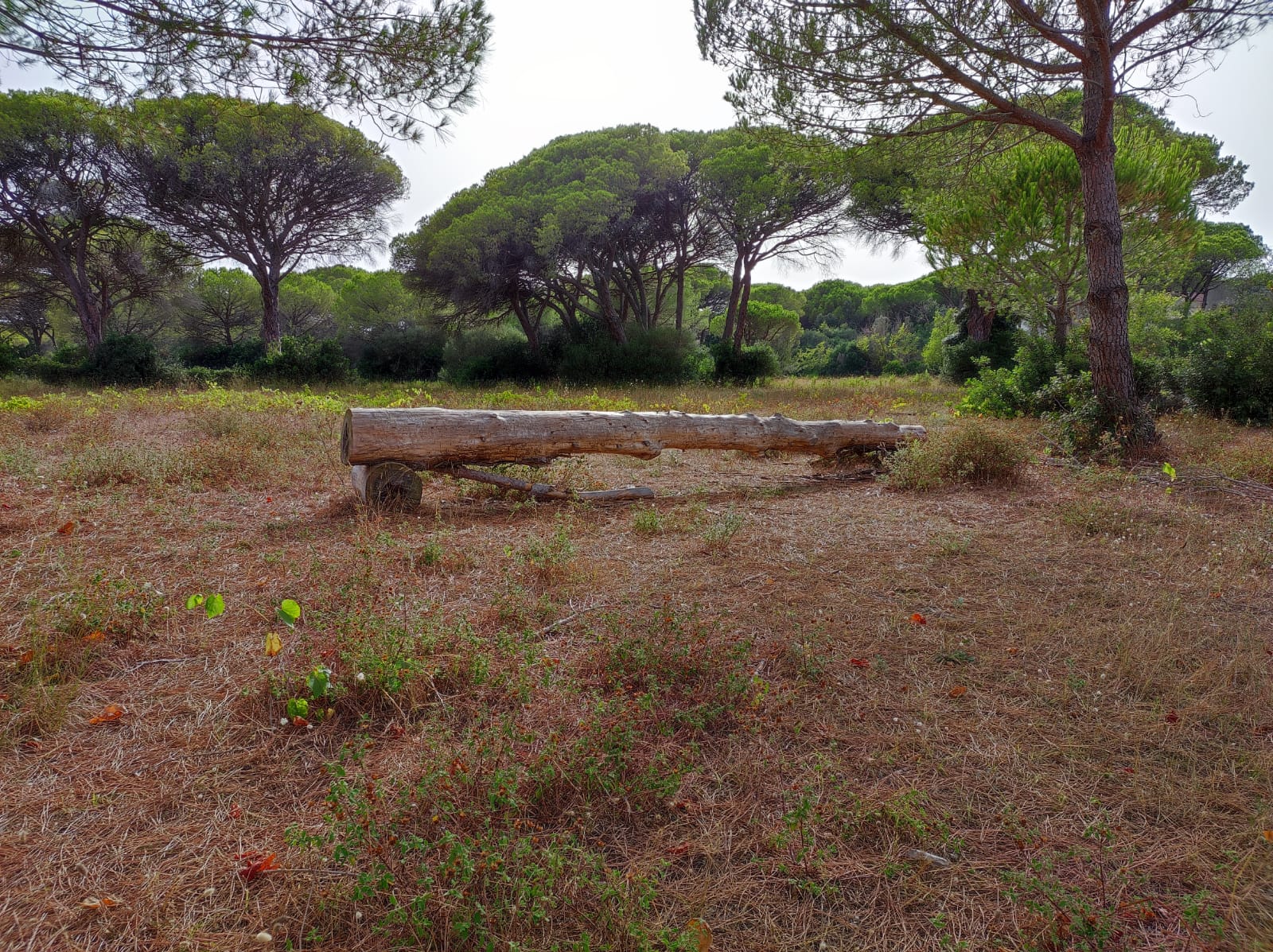 DOMANDA DI PARTECIPAZIONEOPEN CALL PER RESIDENZA ARTISTICA“Dune - Arti Paesaggi Utopie 2022”TITOLO PROGETTO: __________________________________________________________________NOME ____________________________________________________________________________COGNOME _________________________________________________________________________LUOGO E DATA DI NASCITA ____________________________________________________________NAZIONALITA’ _______________________________________________________________________INDIRIZZO DI RESIDENZA ______________________________________________________________Via ________________________________________________________________________________Città _______________________________________________________________________________Nazione ____________________________________________________________________________E-MAIL _____________________________________________________________________________TELEFONO __________________________________________________________________________SITO WEB __________________________________________________________________________Indirizzi web (max. 5) dove è possibile visionare opere, progetti, attività del candidato o recensioni critiche e/o giornalistiche dei suoi lavori:1) ___________________________________________2) ___________________________________________3) ___________________________________________4) ___________________________________________5) ___________________________________________La partecipazione al concorso è libera e gratuita. La presentazione delle domande di partecipazione avverrà esclusivamente online inviando il presente modulo, compilato in ogni sua parte, agli indirizzi mail info@accademiamutamenti.it e collettivoliberoantinoia@gmail.com come indicato sul sito www.dune-utopie.it nella sezione “Partecipa”. Il termine ultimo per l’invio sono le ore 23:59 del 4 settembre 2022.Il sottoscritto accetta integralmente tutte le condizioni del bando/regolamento.Ai sensi del D.Lgs 196/2003 e dell'Art.13 GDPR (Regolamento UE 2016/679), informiamo che i dati personaliverranno utilizzati esclusivamente per scopi inerenti alla manifestazione.*Alla presente domanda di partecipazione si allega documento di identità.DATA _______________________________________FIRMA ______________________________________